Spelling test: Year 5Given: 8.9.20Test: 15.9.20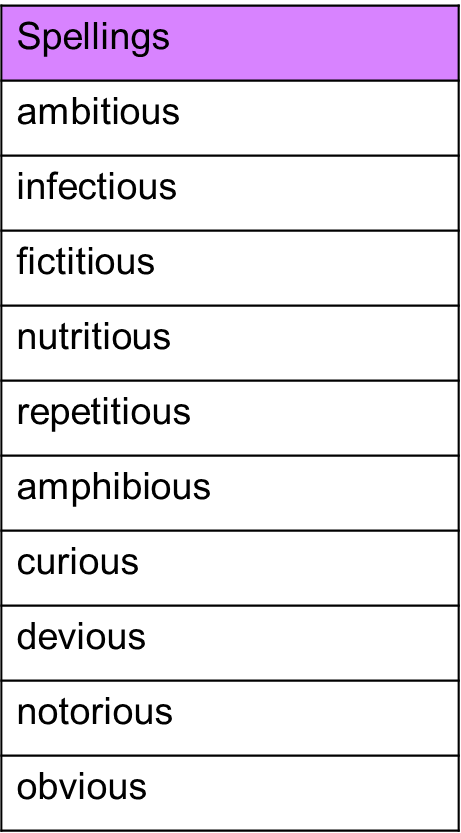 Spelling test: Year 6Given: 8.9.20Test: 15.9.20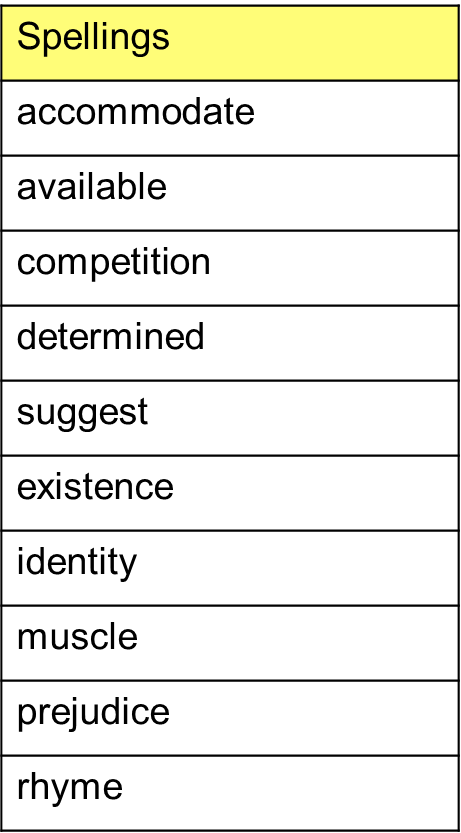 